　画面が見えない（見えにくい）とマウスが使えず、操作ができないと思われがちなパソコンですが、キーボードだけでも操作ができます。また、一般のパソコンに画面読み上げソフト（スクリーンリーダー）をインストールすれば、画面や漢字変換の様子を読み上げてくれますので、文章を書いたり、メールやインターネットも楽しむことができます。講習会では、山形県内でパソコンボランティアとして活動している皆さんが個別にサポートをしてくれるので、個人の目標に合わせたパソコンの学習ができます。自分のノートパソコンを持ち込んでの受講も可能です。是非この機会に講習を受けてみてはいかがでしょうか？どうぞお気軽にお問い合せ下さい。　　　　　　　　　　　　　　　　　　　　　　　　　　　　　　　　　　　　　　　　　　　　　日　時平成29年１１月3日(金)・4日(土)・5日(日)時間：１０：００～１５：００※３日間の受講を原則としますが、やむを得ず欠席される場合はご相談ください。会　場山形県身体障害者福祉会館（山形県リハビリセンター）〒990-２２３１ 山形市大字大森３８５TEL:023-6８６-３６９０対象者視覚障がい者であって、視覚障がいのため通常のパソコン操作が困難な初心者の方講習内容①パソコンの基本操作　②文書作成　③インターネット利用④電子メールの送受信　⑤その他、パソコンに関するご相談など※都合により、講習内容が変更になる場合があります。募集定員5名　※定員になり次第締め切らせていただきます。受講料無料です。募集締切日平成2９年１０月２０日(金)まで。申込方法下記まで電話でお申し込みください。【お問合わせ】〒990-2231　山形市大字大森３８５社会福祉法人山形県身体障害者福祉協会（担当：齋藤）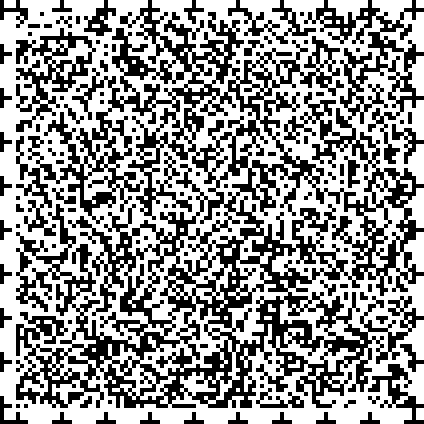 TEL:023-686-3690 ／FAX：023-686-3723 E-mail：y-sinsyokyo@orange.plala.or.jp【お問合わせ】〒990-2231　山形市大字大森３８５社会福祉法人山形県身体障害者福祉協会（担当：齋藤）TEL:023-686-3690 ／FAX：023-686-3723 E-mail：y-sinsyokyo@orange.plala.or.jp